Publicado en Marbella el 16/08/2019 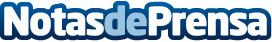 Bea Simone ofrece el glamour de los años 70 y la belleza artesanal desde MarbellaBea Simone, una ingeniosa marca creada en Marbella para vestirla con el glamour de los años 70… Inspirada enel mediterraneo y con el trabajo de artesanos profesionales, se inserta con originalidad en el mercado globalDatos de contacto:Bea Simone +34 951 127 204Nota de prensa publicada en: https://www.notasdeprensa.es/bea-simone-ofrece-el-glamour-de-los-anos-70-y Categorias: Moda Andalucia Consumo Belleza http://www.notasdeprensa.es